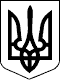                                  ПроектУКРАЇНАЧЕЧЕЛЬНИЦЬКА РАЙОННА РАДАВІННИЦЬКОЇ ОБЛАСТІРІШЕННЯ  __ грудня  2016 року                                                                     9 сесія 7 скликанняПро районну Програму організації харчування учнів загальноосвітніх навчальних закладів району на 2017 рікВідповідно до пункту16 частини 1 статті 43 Закону України «Про місцеве самоврядування в Україні», частини 3 статті 21 Закону України «Про загальну середню освіту», абзаців 2,5 частини 3 статті 5 Закону України «Про охорону дитинства», Закону України від 24.12.2015 № 911-VIII «Про внесення змін до деяких законодавчих актів України», підпункту «а» пункту 3 частини 1 статті 91 Бюджетного кодексу України, враховуючи клопотання відділу освіти райдержадміністрації, висновки постійних комісій районної ради з питань бюджету та комунальної власності і з питань соціального захисту населення, освіти, культури, охорони здоров’я, спорту та туризму, районна рада ВИРІШИЛА:	1. Затвердити районну Програму організації харчування учнів загальноосвітніх навчальних закладів  району  на 2017 рік (далі – Програма), що додається.2. Фінансування Програми здійснювати за рахунок коштів державного, місцевих бюджетів та інших джерел, не заборонених чинним законодавством.3. Рекомендувати відділу освіти райдержадміністрації забезпечити виконання Програми. 4. Контроль за виконанням цього рішення покласти на постійні комісії районної ради  з  питань   бюджету  та  комунальної  власності (Савчук В.В.), з питань соціального захисту населення, освіти, культури, охорони здоров’я, спорту та туризму (Воліковська Н.В.).Голова районної ради                                                             С.В. П’яніщукДеменчук Г.В.Савчук В.В.Воліковська Н.В.Катрага Л.П.Кривіцька І.О.Лисенко Г.М.Крук Н.А.                                                                                Додаток                                                                                до рішення 9 сесії Чечельницької                                                                                 районної ради 7 скликання                                                                                 ___ грудня 2016 №Районна Програма організації харчування учнів загальноосвітніх навчальнихзакладів району  на 2017 рікІ. Визначення  проблеми,  на розв’язання якої спрямована ПрограмаПрограма розроблена відповідно до Законів України «Про освіту», «Про загальну середню освіту», «Про охорону дитинства», «Про державну соціальну допомогу малозабезпеченим сім'ям».Найважливішими компонентами розвитку особистості дитини є її фізичне, психічне та духовне здоров’я, стан якого визначається впливом на нього усього комплексу соціально-економічних, екологічних і духовних факторів. У контексті формування гармонійно розвиненої особистості постає питання створення умов для збереження здоров’я дітей, їх всебічного розвитку, навчання і виховання. Одним із основних факторів впливу на здоров’я дітей є забезпечення їх повноцінним і раціональним харчуванням.Згідно із Законом України від 24.12.2015 № 911-VIII безкоштовним харчуванням гарантовано мають бути забезпечені:- діти-сироти; - діти, позбавлені батьківського піклування; - учні 14 класів із сімей, які отримують допомогу відповідно до Закону України «Про державну соціальну допомогу малозабезпеченим сім’ям».За кошти    освітньої    субвенції у  2016  році здійснювалося харчування  184  дітей пільгових категорій:  - 8 дітей-сиріт;           - 21 дитина, позбавлена батьківського піклування;           - 155 учнів 1-4 класів із малозабезпечених сімей.         За кошти районного бюджету  здійснювалося харчування:         - 591 учня 1-4 класів, що не належать до пільгових категорій;            -  35  учнів 5-11 класів, батьки яких є учасниками АТО.         Із бюджетів Бондурівської, Бритавської, Куренівської, Каташинської, Любомирської, Лузької, Стратіївської сільських рад здійснювалось  харчування 115 учнів 5-11 класів.           Всього безкоштовним харчуванням було забезпечено 925 учнів (51%).         За  батьківські  кошти здійснювалося харчування 399 учнів 5-11 класів.    Всього гарячим харчуванням охоплено 1324 учнів 1-11 класів (73%).          Організація харчування дітей у навчальних закладах належить до пріоритетних завдань    органів місцевого самоврядування та виконавчої влади.              Тому розробка Програми обумовлена необхідністю створення умов дляпродовження організації повноцінного і якісного харчування учнів пільгових категорій, всіх учнів 1-4 класів та учнів 5-11 класів.ІІ. Визначення мети Програми         Основна мета Програми - це створення умов для збереження здоров’я дітей, підвищення рівня організації харчування, забезпечення школярів раціональним і якісним харчуванням.ІІІ. Обґрунтування шляхів і засобів розв’язання проблеми, терміни виконання Програми         Реалізація Програми здійснюватиметься шляхом:         1) забезпечення безкоштовним харчуванням:           2) організації   харчування  учнів 5-11 класів за рахунок коштів місцевих бюджетів та залучених позабюджетних  коштів;  3) створення умов, що сприяють зміцненню здоров`я школярів, їх гармонійному розвитку;  4) збільшення кількості учнів, охоплених  гарячим харчуванням;  5) поліпшення якості харчування школярів;  6) формування навичок правильного та здорового харчування.   Термін  виконання Програми – 2017 рік.ІV. Фінансування  Програми  Фінансування Програми здійснюватиметься за рахунок:          -  дітей-сиріт;                                                 -  дітей, позбавлених батьківського піклування;          -  усіх учнів 1-4 класів;               Утримання кухарів шкільних їдалень, в яких харчування учнів організовується  за рахунок  коштів місцевих бюджетів, здійснюватиметься відповідно до Типових штатних нормативів загальноосвітніх навчальних закладів в межах бюджетного фінансування. Видатки на енергоносії для організації харчування за рахунок позабюджетних коштів здійснюватиметься також  в межах бюджетного фінансування.        Обсяги фінансування Програми можуть уточнюватися при  ухваленні рішення про місцевий бюджет.V.  Заходи щодо реалізації Програми             Утримання кухарів шкільних їдалень, в яких харчування учнів організовується  за рахунок  коштів місцевих бюджетів, здійснюватиметься відповідно до Типових штатних нормативів загальноосвітніх навчальних закладів в межах бюджетного фінансування. Видатки на енергоносії для організації харчування за рахунок позабюджетних коштів здійснюватиметься також  в межах бюджетного фінансування.        Обсяги фінансування Програми можуть уточнюватися при  ухваленні рішення про місцевий бюджет.V.  Заходи щодо реалізації ПрограмиVІ. Координація та контроль за виконанням Програми         Організацію виконання заходів та завдань Програми  здійснює відділ освіти райдержадміністрації.          Контроль за виконанням Програми здійснюють постійні комісії районної ради з питань  бюджету  та комунальної власності і з питань соціального захисту населення, освіти, культури, охорони здоров’я, спорту та туризму.VІІ. Очікуванні результати від реалізації Програми       забезпечення збалансованого харчування школярів;          поліпшення якості харчування школярів;          покращення показників здоров’я  учнів району, створення умов для розвитку дітей;         забезпечення соціального захисту учнів пільгових категорій.Керуючий справами виконавчого    апарату районної ради                                                              Г.М. Лисенко